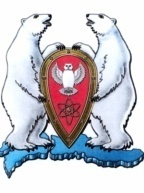 АДМИНИСТРАЦИЯ МУНИЦИПАЛЬНОГО ОБРАЗОВАНИЯ ГОРОДСКОЙ ОКРУГ «НОВАЯ ЗЕМЛЯ»ПОСТАНОВЛЕНИЕ«07» декабря 2020 г. № 30г. Архангельск-55Об обеспечении первичных мер пожарной безопасностив границах муниципального образования городской округ «Новая Земля»В соответствии с федеральными законами от 21 декабря 1994 г. № 69-ФЗ «О пожарной безопасности», от 06 октября 2003 г. №131-ФЗ «Об общих принципах организации местного самоуправления в Российской Федерации», законом Архангельской области от 20.09.2005 № 86-5-ОЗ "О пожарной безопасности в Архангельской области", администрация муниципального образования городской округ «Новая Земля»постановляет:1. Утвердить прилагаемое Положение об обеспечении первичных мер пожарной безопасности в границах муниципального образования городской округ «Новая Земля».2. Опубликовать (обнародовать) настоящее постановление путём размещения в газете «Новоземельские вести» и на официальном муниципального образования городской округ «Новая Земля» в сети «Интернет».3. Настоящее постановление вступает в силу со дня его подписания. 4. Контроль за исполнением настоящего постановления оставляю за собой.Глава муниципального образования                                                        Ж.К. Мусин                                                                      УТВЕРЖДЕНОпостановлением администрацииМО ГО «Новая Земля»от 07.12.2020 г. № 311. Общие положения1.1. Настоящее Положение регламентирует мероприятия по обеспечению первичных мер пожарной безопасности, а также регулирует организационно-правовое, финансовое и материально-техническое обеспечение первичных мер пожарной безопасности в границах муниципального образования городского округа «Новая Земля» (далее – городской округ).1.2. Организация обеспечения первичных мер пожарной безопасности на территории городского округа осуществляется администрацией муниципального образования городской округ «Новая Земля» совместно с руководством гарнизона на основании соглашения между ФКУ «Войсковая часть 77510» и муниципальным образованием городской округ «Новая Земля» о взаимодействии в решении вопросов защиты населения и территории от чрезвычайных ситуаций природного и техногенного характера и ликвидации их последствий, организации и проведения аварийно-спасательных и других неотложных работ при чрезвычайных ситуациях, организации тушения пожаров, организации осуществления мероприятий по гражданской обороне, осуществления поиска и спасения людей в тундре и на водных объектах.1.3. К полномочиям городского округа по обеспечению первичных мер пожарной безопасности относятся: - создание условий для организации на территории городского округа добровольной пожарной охраны, а также для участия граждан в обеспечении первичных мер пожарной безопасности в иных формах; - включение мероприятий по обеспечению пожарной безопасности в планы, схемы и программы развития территорий городского округа;- оказание содействия Правительству Архангельской области в информировании населения о мерах пожарной безопасности, в том числе посредством организации и проведения собраний населения; - установление на территории городского округа особого противопожарного режима в случае повышения пожарной опасности. 1.4. Вопросы организационно-правового, материально-технического и финансового обеспечения первичных мер пожарной безопасности в границах городского округа регулируются муниципальными нормативными правовыми актами, издаваемыми в пределах предоставленных полномочий.2. Функции по обеспечению первичных мер пожарной безопасности:2.1. Глава муниципального образования городской округ «Новая Земля» осуществляет:организацию и контроль вопросов обеспечения первичных мер пожарной безопасности на территории муниципального образования;обеспечение требований первичных мер пожарной безопасности, предусмотренных нормативными правовыми актами по пожарной безопасности, на территории муниципального образования;принятие и контроль выполнения муниципальных правовых актов по вопросам обеспечения первичных мер пожарной безопасности на территории муниципального образования;разграничение полномочий администрации муниципального образования городской округ «Новая Земля», командованием гарнизона, муниципальных учреждений и предприятий по обеспечению первичных мер пожарной безопасности на территории муниципального образования;2.2. ЖКС № 3 (г. Северодвинск) филиала ФГБУ «ЦЖКУ» (по 12 ГУМО) осуществляет:обеспечение объектов и территорий муниципального образования наружным противопожарным водоснабжением (пожарными гидрантами) в соответствии с действующим законодательством;оказание необходимой методической и технической помощи по размещению и эксплуатации пожарных гидрантов на территории муниципального образования;организацию своевременной уборки в любое время года дорог, проездов к зданиям и сооружениям, содержание систем противопожарного водоснабжения с обеспечением требуемого расхода воды;2.3. ЖКС № 3 (г. Северодвинск) филиала ФГБУ «ЦЖКУ» (по 12 ГУМО) осуществляет:обеспечение своевременной очистки территории муниципального образования городской округ «Новая Земля» от горючих отходов, мусора, сухой растительности, зеленых насаждений, произрастающих в непосредственной близости от домов и зданий, препятствующих установке подъемных механизмов и свободному проезду пожарной и специальной техники к месту пожара, а также к источникам пожарного водоснабжения совместно с главными управлениями, структурными подразделениями администрации города, муниципальными учреждениями и предприятиями;2.4. Отдел по управлению имуществом и землеустройству администрации муниципального образования городской округ «Новая Земля» осуществляет:включение мероприятий по обеспечению пожарной безопасности в планы, схемы и программы развития территории муниципального образования;реализацию положений Федерального закона от 22.07.2008 № 123-ФЗ "Технический регламент о требованиях пожарной безопасности" при обеспечении градостроительной деятельности;2.5. Заместитель главы администрации муниципального образования городской округ «Новая Земля» осуществляет:контроль за соблюдением первичных мер пожарной безопасности на территории муниципального образования;обеспечение информирования населения муниципального образования о мерах пожарной безопасности с использованием средств массовой информации;разработку и контроль выполнения нормативных правовых актов по вопросам обеспечения первичных мер пожарной безопасности на территории муниципального образования;подготовку предложений главе администрации муниципального образования городской округ «Новая Земля» по разграничению полномочий по обеспечению первичных мер пожарной безопасности на территории муниципального образования между отраслевыми (территориальными) органами администрации города, муниципальными учреждениями и предприятиями;подготовку предложений, направленных на достижение целей, связанных с реализацией вопросов обеспечения первичных мер пожарной безопасности на территории муниципального образования;организацию патрулирования территории муниципального образования в условиях устойчивой сухой, жаркой и ветреной погоды или при получении штормового предупреждения;подготовку материалов для информирования населения о первичных мерах пожарной безопасности, представление их в редакцию администрации муниципального образования городской округ «Новая Земля»;проведение мониторинга пожарной обстановки в муниципальном образовании, представление докладов (донесений) по вопросам исполнения первичных мер пожарной безопасности вышестоящим органам управления;проведение занятий по мерам пожарной безопасности в структурных подразделениях администрации города и с руководителями муниципальных учреждений и предприятий;учет и контроль состояния объектов наружного пожарного водоснабжения (пожарных гидрантов, пожарных водоемов и пирсов) муниципального образования, подготовку предложений главе администрацией муниципального образования городской округ «Новая Земля» по развитию сети наружного противопожарного водоснабжения;сбор и обобщение информации об участках территории муниципального образования, на которых необходимо проведение противопожарной опашки (создание минерализованных полос) для защиты населенных пунктов от пожаров.3. Создание условий для организации на территории городского округа добровольной пожарной охраны, а также для участия граждан в обеспечении первичных мер пожарной безопасности в иных формах3.1. Администрацией муниципального образования городской округ «Новая Земля» с целью создания условий для деятельности ДПО и участия граждан в обеспечении первичных мер пожарной безопасности:- устанавливаются гарантии правовой и социальной защиты членов семей работников ДПО и добровольных пожарных, в том числе в случае гибели работника ДПО или добровольного пожарного в период исполнения им обязанностей добровольного пожарного; - информируется население городского округа о деятельности ДПО и граждан, принимающих участие в обеспечении первичных мер пожарной безопасности.3.2. Для стимулирования граждан и организаций, активно участвующих в пропаганде и тушении пожаров, проведении аварийно-спасательных работ на территории городского округа, администрацией муниципального образования городской округ «Новая Земля»в пределах предоставленных полномочий применяются следующие формы поощрения:- материальное стимулирование в пределах выделенных бюджетных средств;- направление письма в коллектив по месту работы или учебы члена ДПО с извещением о добросовестном выполнении обязанностей; - объявление благодарности Главы муниципального образования; - награждение почетной грамотой Главы муниципального образования; - иные формы поощрений в соответствии с действующим законодательством Российской Федерации и Архангельской области. 3.3. Членам семей работников ДПО за счет средств местного бюджета может предоставляться единовременное пособие: - в случае установления добровольному пожарному инвалидности в связи с исполнением им обязанностей добровольного пожарного; - в случае гибели добровольного пожарного в период исполнения им обязанностей добровольного пожарного. 4. Включение мероприятий по обеспечению пожарной безопасности в планы, схемы и программы развития территорий городского округа4.1. Включение мероприятий по обеспечению пожарной безопасности в планы, схемы и программы развития территорий сельских поселений осуществляется на основании:заявок муниципальных учреждений, а также организаций, обслуживающих муниципальное имущество;предписаний и других документов надзорных органов;результатов муниципального контроля;обращений граждан.4.2. Планы, схемы и программы развития территорий поселений и городских округов по обеспечению пожарной безопасности утверждаются муниципальными правовыми актами.4.3. В планы, схемы и программы развития территорий поселений и городских округов по обеспечению пожарной безопасности включаются вопросы- проведения работ по противопожарному обустройству населенных пунктов;- по обеспечению пожарной безопасности муниципальных учреждений, объектов муниципального жилого фонда, оснащения их противопожарным оборудованием, средствами защиты и пожаротушения;- оборудование населенных пунктов источниками наружного противопожарного водоснабжения, а также поддержание их в исправном состоянии; - по содержанию дорог местного значения, мостов и иных транспортных сооружений и обеспечению беспрепятственного проезда пожарной техники к месту пожара;-организации обучения населения мерам пожарной безопасности;- организации информационного обеспечения и противопожарной пропаганды для распространения пожарно-технических знаний, информирования населения о принятых органами местного самоуправления решениях по обеспечению пожарной безопасности, о правилах пожарной безопасности в быту.5. Оказание содействия Правительству Архангельской области в информировании населения о мерах пожарной безопасности, в том числе посредством организации и проведения собраний населения5.1. Содействие распространению пожарно-технических знаний на территории городского округа организуется в соответствии с «Положением о порядке подготовки населения в области пожарной безопасности». 5.2. Содействие распространению пожарно-технических знаний проводится для подготовки населения к предупреждению пожаров и действиям в случае их возникновения. 5.3. Противопожарная пропаганда осуществляется через средства массовой информации, а также посредством издания и распространения специальной литературы и рекламной продукции, оборудования противопожарных уголков и стендов, устройства тематических выставок, смотров, конкурсов и использования других, не запрещенных законодательством форм информирования населения городского округа, в том числе посредством организации и проведения собраний населения.6. Установление на территории городского округа особого противопожарного режима в случае повышения пожарной опасности6.1. Особый противопожарный режим на территории городского округа устанавливается в соответствии с «Порядком установления особого противопожарного режима на территории муниципального образования городской округ «Новая Земля»», установленным муниципальным правовым актом администрации муниципального образования. 6.2. Особый противопожарный режим в границах городского округа устанавливает глава муниципального образования городской округ «Новая Земля».7. Организационно правовое обеспечение первичных мер пожарной безопасности7.1. Администрацией муниципального образования городской округ «Новая Земля»принимаются муниципальные правовые акты по обеспечению первичных мер пожарной безопасности в границах городского округа на основании и во исполнение положений, установленных соответствующими федеральными законами, законами и иными нормативными правовыми актами Архангельской области. 7.2. Администрация муниципального образования городской округ «Новая Земля» вправе разрабатывать и утверждать в пределах своей компетенции муниципальные правовые акты по обеспечению первичных мер пожарной безопасности, не противоречащие требованиям пожарной безопасности, установленным нормативными правовыми актами Российской Федерации, законами и иными нормативными правовыми актами Архангельской области. 7.3. Муниципальные правовые акты по обеспечению первичных мер пожарной безопасности, принятые Администрацией муниципального образования городской округ «Новая Земля»подлежат обязательному исполнению на всей территории городского округа. 8. Финансовое обеспечение8.1. Финансовое обеспечение мероприятий по обеспечению первичных мер пожарной безопасности городского округа осуществляется за счет средств местного бюджета.8.2. Финансовое обеспечение первичных мер пожарной безопасности предусматривает:разработку, утверждение и исполнение местного бюджета в части расходов на пожарную безопасность и проведение противопожарной пропаганды среди населения – заместитель главы муниципального образования городской округ «Новая Земля»;осуществление социального и экономического стимулирования обеспечения пожарной безопасности, в том числе участия населения в борьбе с пожарами –  заместитель главы муниципального образования городской округ «Новая Земля».8.3. Финансовое обеспечение мероприятий по обеспечению требований пожарной безопасности на объектах муниципальной собственности, переданных в аренду, оперативное управление или безвозмездное пользование осуществляется за счет средств предприятий (учреждений, организаций), если иное не предусмотрено соответствующим договором.